Navodila za samostojno učenje pri izbirnem predmetu NI17. teden: sreda, 6. maj 2020Učna snov:  Urnik in časovni izraziKriteriji uspešnosti: Znam odgovarjati na vprašanja o urniku in uporabljati pravilne predloge, časovne izraze in pravilen besedni red.   Hallo, liebe Schüler und Schülerinnen!Kako vam gre? Morda podobno kot v tej pesmi ...?https://www.youtube.com/watch?v=r3QeMKBVAP0&list=RDq3uhzLcHN70&start_radio=1 Ja, das ist Mist, aber da müssen wir jetzt durch – ZUSAMMEN!   Ja, to je bedno, ampak moramo skozi to – SKUPAJ!… das ganze Land steht still – Corona oh-na-na                           … vsa dežela je utihnila – corona oh-na-na… alle Schulen und Läden leer,                                                           … vse šole in trgovinice so prazne,auch Fußball gibt's nicht mehr.                                                          tudi nogometa ni več.Vem, da bi se v razredu po tej pesmi vsul plaz izkušenj, razmišljanj, mnenj, občutkov ... SKUPAJ BOMO ZMOGLI, je eno od močnih sporočil te pesmi!Preden začnemo, še namig, da boste v kratkem med dokumenti 7. tedna našli tudi pojasnila, kako bo z ocenjevanjem in zaključevanjem ocen pri nemščini.             1. Ponovitev in razširitev znanjaDanes bomo povezali znanje, ki smo ga nabirali skozi več učnih ur: imena dnevnov tednu, poznavanje ure, poimenovanje šolskih predmetov, uporabo predlogov pred različnimi časovnimi izrazi, pomen različnih vprašalnic, besedni red v stavku in še kaj. Po potrebi odpri zvezek in vse to še enkrat ponovi.Poglejmo si Sandrin urnik. Znaš povedati dneve, predmete, od kdaj do kdaj je katera ura. Preveri se!Kaj vse bi znali vprašati in povedati o Sandrinem urniku? a) Was hat Sandra am Montag auf dem Stundenplan? (Kaj ima Sandra v ponedeljek na urniku?)                        Zdaj pa pazi na besedni red v odgovoru: Am Montag hat sie Slowenisch, Geografie, Kunst und Mathe.b) Wie oft hat Sandra Geografie? (Kako pogosto ima Sandra geografijo?)                       Sie hat Geografie einmal pro Woche (1x na teden), zweimal pro Woche (2x) , dreimal pro Woche (3x),                        viermal pro Woche (4x), ...c) Um wie viel Uhr hat sie Kunst?  (Ob kateri uri ima LUM?)                         Sie hat Kunst am Donnerstag und Freitag um fünf vor halb zehn.d) Wann hat sie Geschichte? (Kdaj ima zgodovino?)                         Sie hat Geschichte am Dienstag und Donnerstag.e) Wie viele Stunden hat sie am Montag? (Koliko ur ima v ponedeljek?)                         Pazi na besedni red: Am Montag hat sie vier Stunden. (V ponedeljek ima 4 ure.) ali če začnemo z                           osebkom: Sie hat vier Stunden  am Montag.2. Mein Stundenplan (moj urnik)Poskusi zdaj odgovoriti na ta vprašanja o svojem urniku. Odgovore napiši v zvezek. Pomagaj si z gornjimi primeri.a) Was hast du am Donnerstag auf dem Stundenplan?  ______________________________________b) Wie oft hast du Kunst?  _____________________________________________________________c) Um wie viel Uhr hast du am Dienstag Deutsch? __________________________________________d) Wann hast du Musik?  ______________________________________________________________e) Wie viele Stunden hast du am Mittwoch?  ______________________________________________3. Utrevanje in preverjanje znanjaOdpri datotoeko „Stundenplan”, oglej si urnik obeh učencev in odgovori na vprašanja. Nalogo mi pošlji na mail. Danke!                                 Alles Gute und Tschüss!                        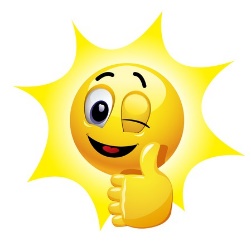 